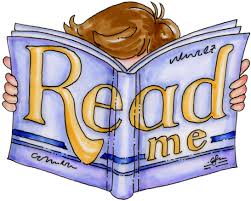 TO: PreAP English I HumanitiesFROM:  Mrs. Baker, FM9 English TeacherSUBJECT:  Summer Reading Book TalkYou will research, analyze, and apply the concepts from How to Read Literature Like A Professor: For Kids to your fiction summer reading choice novel. YOUR GOALS INCLUDE:Examining the academic benefits and appeal to teens of your novelDetermining how the author creates a deeper meaning and/or interesting elements of the novelWriting 5 paragraphs that explain the concepts or literary terms in the novel and supporting them with evidenceCreating a 3-5 minute book talk that highlights the literary merit of the book